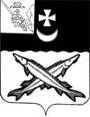 ПРЕДСТАВИТЕЛЬНОЕ СОБРАНИЕБЕЛОЗЕРСКОГО МУНИЦИПАЛЬНОГО РАЙОНАРЕШЕНИЕОт 02.06.2022 № 40Об           утверждении        схем многомандатных избирательныхокругов                В  соответствии с пунктом 3.1 статьи 18 Федерального закона от 12.06 2002 № 67-ФЗ «Об  основных  гарантиях  избирательных  прав  и  права  на  участие  в  референдуме  граждан  Российской  Федерации», статьи 13 закона Вологодской области от 15.11.2011 №2643-ОЗ «О выборах депутатов  представительного  органа муниципального образования, избираемых по мажоритарной  избирательной системе относительного большинства», статьей 4 закона Вологодской области от 06.05.2022 №5120-ОЗ «О преобразовании всех поселений, входящих в состав Белозерского муниципального района Вологодской области, путем их объединения, наделении вновь образованного муниципального образования статусом муниципального округа и установлении границ Белозерского муниципального округа Вологодской области»	    Представительное Собрание  района              РЕШИЛО:         1.Утвердить схему многомандатных избирательных округов для проведения выборов депутатов представительного органа Белозерского муниципального округа Вологодской области первого созыва согласно приложению 1 к настоящему решению.        2.Утвердить графическое изображение схемы многомандатных избирательных округов для проведения выборов депутатов представительного органа Белозерского муниципального округа Вологодской области первого созыва согласно приложению 2 к настоящему решению.3.Настоящее решение вступает в силу после его подписания, подлежит опубликованию в районной газете «Белозерье» и размещению на официальном сайте Белозерского муниципального района в информационно-телекоммуникационной сети «Интернет».      Глава района:                                                                  И.А.Голубева